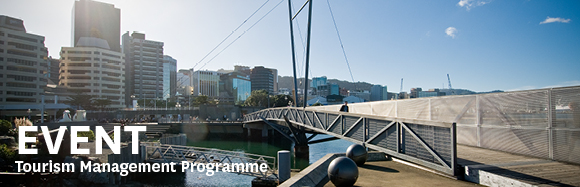 The Tourism Management Group, part of the School of Management, Victoria Business School, 
invites you to attend the following seminar:Any queries please email: tourism@vuw.ac.nz